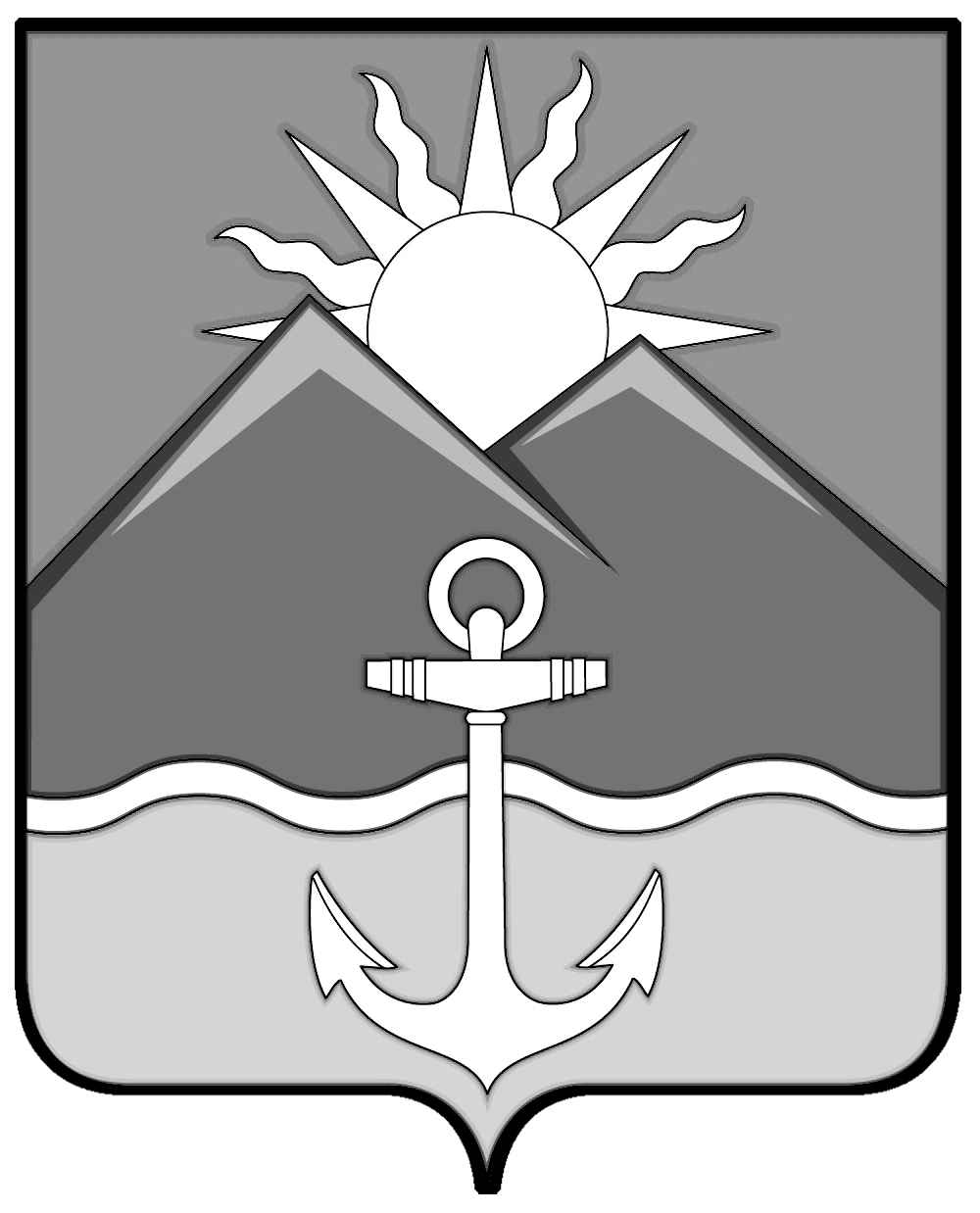 ДУМА ХАСАНСКОГО МУНИЦИПАЛЬНОГО РАЙОНАРЕШЕНИЕ                                                                     пгт Славянка16.09.2021                                              				                                     № 297Рассмотрев инициативу главы Хасанского муниципального района о согласовании перечня имущества, передаваемого безвозмездно из федеральной собственности Российской Федерации в муниципальную собственность Хасанского муниципального района, в соответствии  с Уставом Хасанского муниципального района, Нормативным правовым актом от 01.11.2011 № 118-НПА «О порядке управления и распоряжения имуществом, находящимся в муниципальной собственности Хасанского муниципального района» 	Дума Хасанского муниципального районаРЕШИЛА:1. Согласовать передачу недвижимого имущества, передаваемого безвозмездно из муниципальной собственности Хасанского муниципального района в федеральную собственность Российской Федерации – нежилое помещение № 21 общей площадью 43,3 кв.м., кадастровый номер 25:20:070101:757, расположенное по адресу: Приморский край, Хасанский район, с. Занадворовка, ул. Гарнизонная, д. 237.2.  Настоящее решение вступает в силу со дня его принятия.Председатель Думы                                                                                                       В.П. ИльинаО согласовании передачи недвижимого имущества, передаваемого безвозмездно из муниципальной собственности Хасанского муниципального района в федеральную собственность Российской Федерации